TASK CARDS FOR DEAR MR. BEE-BOTSources:Door https://live.staticflickr.com/3099/2656155994_677764295d_n.jpgTable https://cdn.pixabay.com/photo/2016/04/01/12/08/table-1300555_1280.pngWindow https://pngimg.com/uploads/window/window_PNG17705.pngPencil https://freepngimg.com/thumb/pencil/3-2-pencil-png.pngComputer https://1.bp.blogspot.com/-lhckbqOZNjE/WI1fTzLIb6I/AAAAAAABJjA/EWYWY157T-gn464uUhI51_vROYulnN37QCLcB/s1600/j4.jpgBears https://freesvg.org/img/lemmling-Gummy-bear-sort-of.pngMr. Bee-Bot wants to make a rectangle.Mr. Bee-Bot is going to the door. 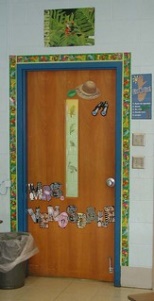 Mr. Bee-Bot wants to go to the table. 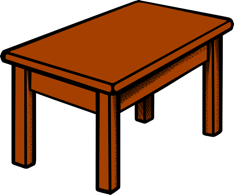 Mr. Bee-Bot wants to look outside. Help him find his way to the window. 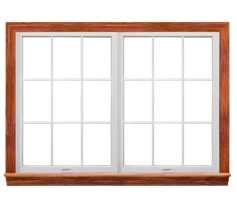 Mr. Bee-Bot lost his pencil. Help him find his way to a new pencil. 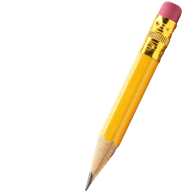 Mr. Bee-Bot wants to use the computer. 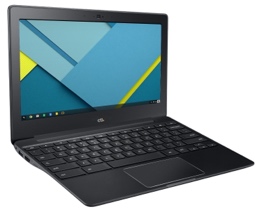 How should he get there? Mr. Bee-Bot wants to walk and then rest and then walk some more. Mr. Bee-Bot wants to walk through see some animals? Place 4 animals in a path and then help him move to all 4 animals. 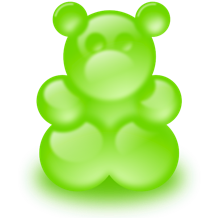 